 Transportation Information for Novice and Director Institute 2024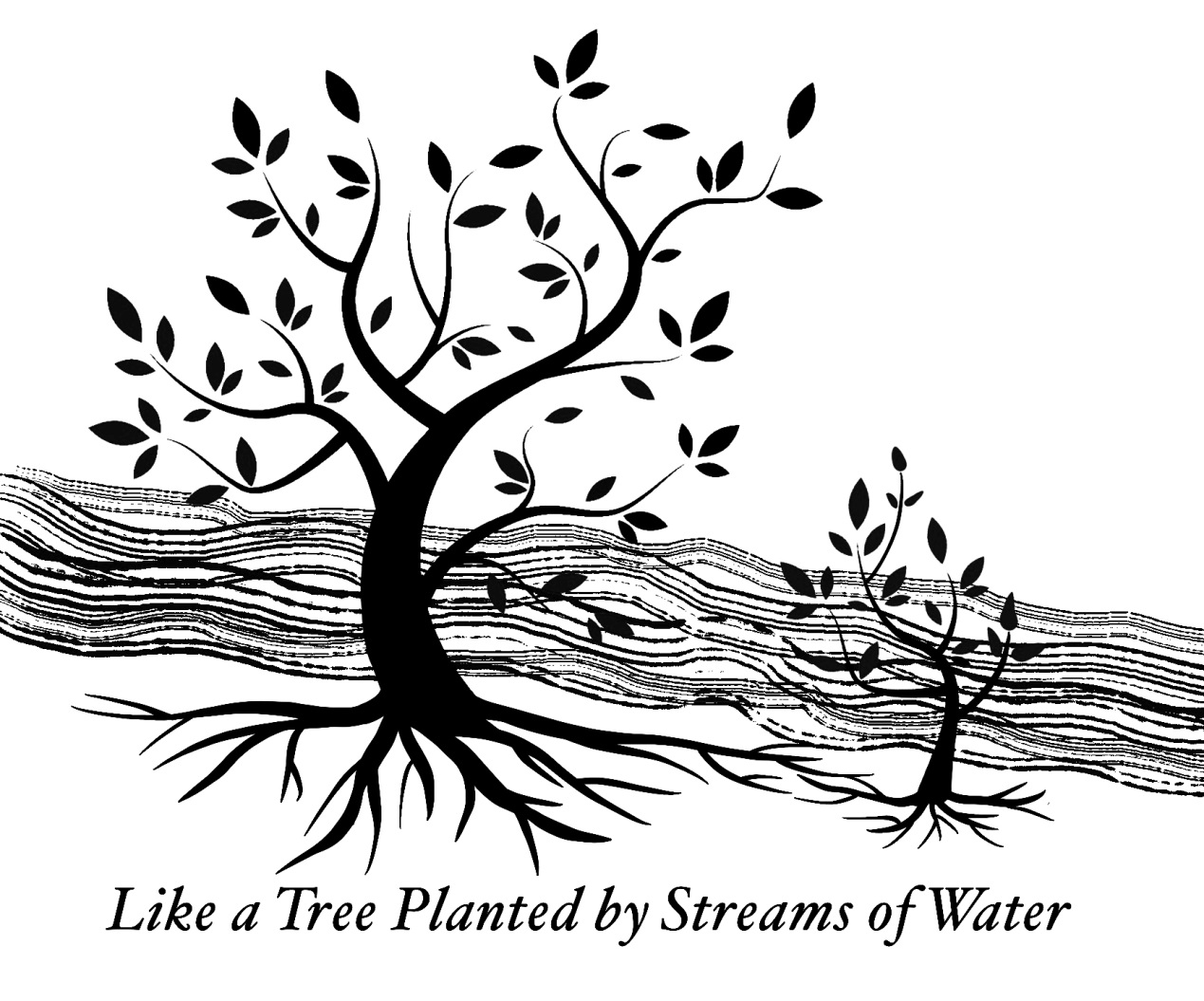 Saint Placid PrioryLacey, WashingtonMay13 - May 24, 2024Name: _____________________________________				Name of Airline: ________________________					Flight Number__________________________				Arrival Date/ Time_____________________________			Departure Date/ Time___________________________			Fly into SeaTac (Seattle Tacoma International Airport)Airport Transportation fee total is $40 round trip.If you plan on driving indicate the date and approximate time you will be arriving.Please return Transportation Information by April 15, 2024, to:	Sister Laura Swan, OSB	St. Placid Priory	500 College Street NE	Lacey, WA 98516	Email Address: LSwan@stplacid.org